Boekverslag 3Naam: Hebe KamerKlas: P2CDocent: Wendy EliasDatum: 13-3-2017InleidingIn mijn verwerkingsopdracht zit opdracht 4 je moest een foto collage maken en uitleggen wat er in die foto collage zit. Ik had het erg leuk met het maken van de collage.InhoudsopgaveTitelblad                                                                                                            blz. 1Inleiding                                                                                                            blz. 2Inhoudsopgave                                                                                                 blz. 3A Zakelijke gegevens                                                                                        blz. 4B Eerste persoonlijke reactie                                                                            blz. 5C Samenvatting van het boek van internet                                                       blz. 6D Eigen samenvatting                                                                                       blz. 8E verwerkingsopdracht                                                                                      blz. 14Afsluiting                                                                                                            blz. 15A Zakelijke gegevens1. De titel van het boek is Harry Potter en de gevangenen van Azkaban2. Dit boek is geschreven door J.K Rowling.3. De naam van de uitgever is Uitgeverij De Harmonie en het jaar dat het boek is uitgegeven is het jaar 20004. Het boek heeft 326 blz. B Eerste persoonlijke reactieMijn vader heeft de hele Harry Potter serie gekocht in 2009. Hij heeft gewacht tot wij groot zouden zijn en dan zouden we de boeken lezen en daarna de films kijken. Ik ben in periode 3 begonnen met deel 1 en vond en vond het een leuk boek. Daarna heb ik deel 2 gelezen en nu heb ik deel 3 al uit. Fantasie verhalen spreken mij altijd aan, omdat het over iemand zijn fantasie gaat. De Harry Potter serie spreekt me heel erg aan. Ik denk dat het komt, omdat ik het allemaal voor me zie. En als we dan een boek hebben gelezen kijken we de film. Zo weet ik hoe het er ongeveer uitziet, maar kan ik ook nog zelf verder fantaseren. C Samenvatting van het boek van internetIn de zomer die Harry bij de Dursleys (Duffelingen) komt zijn tante Margot bij hen logeren. Hier ziet hij vreselijk tegen op, maar omdat hij toestemming nodig heeft van zijn oom en tante om een maandelijks uitstapje naar Hogsmeade (Zweindveld) te mogen, belooft hij zich te gedragen. Margot spreekt echter heel negatief over Harry en zijn ouders, waardoor hij ontploft: hij blaast zijn tante per ongeluk op. Hierna verlaat hij boos het huis. Buiten beseft Harry plotseling dat hij niet meer zal worden toegelaten tot Hogwarts (Zweinstein) doordat hij magie heeft gebruikt buiten school. Tijdens het piekeren heeft Harry het gevoel dat hij in de gaten gehouden wordt en trekt zijn toverstok. Doordat hij dit doet, komt de Collectebus hem ophalen. Daar ontdekt hij dat Sirius Black (Zwarts), een moordenaar die op het Dreuzelnieuws is geweest, een tovenaar en volgeling van Voldemort is.Met de Collectebus reist Harry naar The Leaky Cauldron (De Lekke Ketel), waar hij wordt opgewacht door de minister van toverkunst Cornelius Droebel. Hij wordt verzekerd dat Margot weer terug naar normaal is en dat Harry zich geen zorgen hoeft te maken tot zijn verbazing. Harry kan in The Leaky Cauldron (De Lekke Ketel) verblijven tot zijn nieuwe schooljaar begint. Harry vermaakt zich prima in de Wegisweg en wacht totdat zijn vrienden Ron en Hermione (Hermelien) komen. Uit een gesprek tussen Ron’s ouders maakt Harry op dat Sirius Black (Zwart) naar hem op zoek is, maar Harry schrikt hier niet van doordat hij weet dat Hogwarts (Zweinstein) veilig is. Intussen blijkt dat Ron zijn rat ziek is en het wordt er niet beter op als Hermione (Hermelien) een kat aanschaft. Op 1 september vertrekken ze met z’n allen weer naar school. Harry, Ron en Hermione (Hermelien) komen in de trein professor Remus Lupin (Lupos) tegen, die ervoor zorgt dat de Dementors (bewakers van Azkaban die op zoek zijn naar Sirius) weg gaan zodra zij de trein binnenkomen door middel van een Patronus.Tijdens het schooljaar ziet Harry meerdere keren een zwarte hond (dezelfde op de avond van de Collectebus), dat volgens zijn professor van Waarzeggerij een voorteken van de dood is: de Grim. Intussen blijven de Dementors hem ook beangstigen en leert hij van professor Lupin (Lupos) hoe hij zich kan verdedigen. Het is dan ook zijn favoriete leraar. Omdat Harry geen toestemming heeft gekregen om naar Hogsmeade (Zweinsveld) te gaan, gaan Ron en Hermione (Hermelien) de eerste keer alleen. De tweede keer helpen Fred en George, de tweelingbroers van Ron, hem: ze geven hem een kaart waarmee hij kan zien wie waar is en hoe hij uit het kasteel naar Hogsmeade (Zweinsveld) kan komen. In een van de latere uitstapjes ontdekt Harry dat Sirius een goede vriend van zijn vader was en dat hij zijn ouders zou hebben verraden aan Voldemort.De lessen van het schooljaar gaan intussen gewoon door. Net als de lessen van Hagrid, die nu leraar Care of Magical Creatures (Verzorging van Fabeldieren) is, hoewel hierbij alleen kleine beesten aan bod komen doordat een Hippogrief Draco Malfoy (Malfidus) heeft aangevallen. Zijn vader, Lucius Malfoy, spant een zaak aan, ook al is er niets meer aan de hand met de arm van Draco daarna. De spanning in het kasteel stijgt wanneer er in de krant staat dat Black (Zwart) niet ver van Hogwarts (Zweinstein) is gesignaleerd. Dit wordt enkel erger wanneer eerst The Fat Lady (De Dikke Dame), het schilderij dat voor de kamer van Gryffindor (Griffoendor) hangt en hen toegang ertoe geeft, wordt aangevallen. Daarna ziet Ron hem ook nog een in keer in hun kamers, met een mes. Iedereen denkt dat hij een nachtmerrie had, maar dit is niet het geval. Ron zijn rat lijkt steeds zieker te worden en op een gegeven moment verdwijnt hij, waardoor Ron denkt dat de kat van Hermione (Hermelien) hem heeft opgegeten. Wanneer het trio Hagrid een bezoek brengt omdat de Hippogrief ten dode is opgeschreven, vinden ze de rat terug, maar hij probeert uit alle macht te ontsnappen. Op de terugweg naar het kasteel verschijnt de hond die Harry al maanden ziet en grijpt Ron bij zijn been, zo naar de Whumping Willow (Beukwilg). Harry en Hermione (Hermelien) gaan hem achterna.

In het Krakende Krot, dat aan de Beukwilg grenst, blijkt dat de hond Sirius is. Hoewel Harry hem eerst wil vermoorden, komt professor Lupin (Lupos) dan binnen. Het trio denkt eerst dat de professor ook een verrader is, maar na de uitleg van Black en Lupin blijkt dat de rat van Ron al die tijd Peter Pettigrew (Pippeling) is geweest. Hij heeft net gedaan alsof Black (Zwart) hem had vermoord en heeft vervolgens al die jaren als een rat geleegd. Peter is degene die de Potters heeft verraden. Harry wil hem aan de Demontors overleven, maar op het moment dat ze naar buiten gaan, blijkt het Volle Maan te zijn: professor Lupin (Lupin) verandert in een weerwolf, dit is dan ook de reden waarom Peter ontsnapt en Sirius schuldig blijft bevonden. Als de Dementors achter hen aan komen, verjaagt Harry ze, ook al weet hij dit zelf nog niet. Dit weet hij pas wanneer hij samen met Hermione (Hermelien) terug gaat in de tijd met haar tijdsverdrijver (waarmee ze het hele jaar alle lessen heeft gevolgd) om zowel de Hippogrief als Sirius te redden. Hoewel ze Peter niet te pakken kunnen krijgen, worden er die avond wel twee levens bespaart. Lupin (Lupos) neemt aan het einde van het boek ontslag, maar Harry weet wel een stuk meer van zijn verleden.D Eigen samenvattingHarry Potter is een tovenaar van 13 jaar oud die op Zweinstein (de Hoge School voor Hekserij en Hocus Pocus) aan zijn derde jaar gaat beginnen. 

Het is nu zomervakantie en Harry heeft daar een hele erge hekel aan, want dan gaat hij naar huis, weg van Zweinstein. Hij woont dan bij zijn Oom Herman en Tante Petunia Duffeling, zij zijn Dreuzels (mensen zonder toverkunst). Het enige dat ze weten is dat Harry op een Zweinstein zit. Zij hebben een hekel aan Harry en hebben alleen aandacht voor hun dikke zoontje Dirk. 

Op 31 Juli is Harry jarig en midden in de nacht is hij aan het werk voor school en merkt hij dat hij al een uur dertien jaar oud is. Voor de eerste keer in zijn leven is hij daar blij mee, want normaal krijgt hij geen brieven maar nu heeft hij 4 brieven per uil binnen gekregen. Een van die brieven is van zijn beste vriend Ron Wemel die hem feliciteert en meteen schrijft dat hij en zijn familie op vakantie zijn geweest en zijn oudste broer Percy tot Hoofdmonitor (leider van de klassenoudsten, herkenbaar aan zijn zilveren badge) is benoemd op Zweinstein. De tweede brief is van Hermelien Griffel, de beste vriendin van Harry. Zij feliciteert hem in die brief en vraagt of hij iets eerder naar De Lekke Ketel (een hotel in de Dreuzelwereld die alleen de tovenaars en heksen kunnen zien en ook de weg is naar de Wegisweg) wil komen om aan de Wegisweg (dit is de winkelstraat voor tovenaars in Londen)samen hun boeken te kopen. De derde brief is van Hagrid (hun leraar “Verzorging van Fabeldieren” op Zweinstein). Daar zit ook een groot pak bij en op het kaartje staat: gefeliciteerd Harry, wat in het pakje zit zal het volgende jaar goed van pas komen. Hij opent het pakje en er zit een dik boek in, “Het Verschrikkelijke Monsterboek” (dit boek is verplicht in het derde jaar voor Verzorging Voor Fabeldieren, dit boek moet vastgebonden worden of het verscheurt zichzelf of anderen) maar als hij het open wil maken wordt het boek wild en begint te bijten dus Harry bind het boek stevig vast en stopt het veilig weg. De laatste brief is van Zweinstein met een brief waarin staat dat de derde klassen dit jaar naar Zweinsveld (dit dorpje ligt vlakbij Zweinstein en wordt bewoond door Heksen en Tovenaars, het is de enige Dreuzelvrije plaats in heel Engeland) mogen, maar er zit ook een strookje in waarop ouders/verzorgers toestemming moeten geven.

De volgende ochtend komt Harry aan tafel om te ontbijten en de Duffelingen lijken Harry zijn verjaardag helemaal vergeten te zijn en doen alsof er niks aan de hand is. Dan komt Oom Herman ineens met de melding dat Tante Margot komt logeren en hij haar die ochtend nog gaat ophalen. Harry heeft een hekel aan Margot, want zij is helemaal verzot op Dirk maar heeft een hekel aan Harry. Als Oom Herman weggaat vraagt hij nog aan Harry of hij zich wel netjes wil gedragen, omdat hij in brieven heeft gezegd dat Harry op een school zit voor moeilijk handelbare kinderen. Harry zegt dan heel slim dat hij dat alleen doet als Oom Herman het strookje invult om naar Zweinsveld te mogen en dat belooft hij dan. Harry rent dan naar zijn kamer en verbergt al zijn toverspullen en kaarten zodat Tante Margot er niet achter kan komen dat hij een tovenaar is.

Als Tante Margot er is doet hij zijn uiterste best, zelfs wanneer Dirk een cadeautje krijgt en hij helemaal niets. Aan tafel begint Tante Margot op een gegeven moment dan over de ouders van Harry die inmiddels overleden zijn en vertelt van alles wat ze niet aardig vond aan Harry zijn ouders. Toen werd Harry het zat en roept de zwelbezwering (spreuk die er voor zorgt dat verschillende lichaamsdelen zich gaan opzwellen) op zodat Tante Margot als een ballon tegen het dak aan vliegt en bijna ontploft. Dan rent Harry weg en vertrekt door de Collectebus (noodvervoer voor gestrande heksen of tovenaars) te roepen. Harry weet niet dat de Collectebus bestaat, maar roept hem per ongeluk op door zijn toverhand uit te steken. Hij koopt een rit naar de Wegisweg en als hij daar aankomt, komt hij Cornelius Droebel (de minister van toverkunst) tegen, die blijkt niet boos te zijn over het incident met Tante Margot en zegt dat ze onmiddellijk geholpen is en dat ze haar alles door toverkunst hebben laten vergeten. Hij brengt Harry dan meteen naar de Lekke Ketel waar hij op kosten van het Ministerie van Toverkunst mag overnachten. 

De volgende dag gaat Harry een kijkje nemen op de Wegisweg en ziet dan een prachtige nieuwe bezem “de Vuurflits” (een adembenemende bezem die in 10 seconden van stilstand naar 250 km/per uur kan komen). Elke dag komt Harry daar terug om de Vuurflits te bewonderen tot de dag dat Ron en Hermelien er zijn en ze hun boeken gaan kopen. Dan merkt Harry dat Ron en Hermelien ook het Monsterboek nodig hebben. Ze gaan wat drinken en dan terug naar De Lekke Ketel voor het eten. Die avond wordt Harry wakker en loopt naar beneden waar hij meneer en mevrouw Wemel hoort praten en Harry probeert mee te luisteren. Hij hoort dan dat Sirius Zwarts (de moordenaar van Harry zijn ouders) hem zoekt om hem te vermoorden. Harry is echter niet bang en luistert of ze nog iets zeggen, maar ze gaan naar bed en Harry vertrekt snel naar zijn kamer. 

De volgende ochtend als ze gaan ontbijten moeten Harry, Hermelien en Ron zijn familie zich haasten, want ze gaan weer naar Zweinstein en ze zijn allemaal dol enthousiast. Als Percy zijn laatste spullen pakt schreeuwt hij het uit dat zijn zilveren penning (het bewijs dat hij Hoofdmonitor is) weg is van zijn nachtkastje. Hij beschuldigd Ron en later blijkt dat hij het ook gedaan heeft omdat Percy heel erg irritant tegen hem deed. Een uurtje later gaan ze met zijn allen naar perron 9 3/4 naar de Zweinstein Express (dit is de trein die de leerlingen naar Zweinstein brengt). In de trein gaan ze in een hokje achterin zitten waar alleen een man ligt te slapen. Als ze al een tijdje onderweg zijn komt er ineens een Dementor (bewaker van de gevangenis van Azkaban, de zwaarst bewaakte gevangenis voor tovenaars en heksen, de dementor draagt altijd een lange zwarte mantel met capuchon) binnen en Harry krijgt allemaal koude rillingen in zijn lijf en valt dan flauw. Als Harry bij komt is de man wakker geworden en heeft de Dementor weggejaagd en helpt Harry weer op krachten te komen door hem een stuk chocolade te geven. Hij blijkt hun nieuwe leraar “Verweer tegen de Zwarte Kunsten”, Professor Lupos. Als ze zijn aangekomen op Zweinstein komt Malfidius (medeleerling en aartsvijand van Harry) binnen met Korzel en Kwast (zijn bodyguards) en lacht hem uit omdat hij was flauw gevallen en snel wist de hele school het. 

Als ze op Zweinstein zijn hebben ze een heerlijk diner en daarna worden ze naar hun kamers verwezen. Om op de kamer te komen moeten ze het wachtwoord zeggen en dan door een portretgat klimmen. Het nieuwe wachtwoord is Fortuna Major. Marcel Lubbermans uit Harry zijn klas vond het vreselijk om dat te horen want hij heeft het altijd moeilijk gehad met het herinneren van wachtwoorden. Die avond krijgen ze ook hun nieuwe rooster en het blijkt dat Hermelien elk uur 2 of meer vakken heeft en dat ze dat dus nooit zou kunnen, maar Hermelien blijft volhouden dat ze het best aan kan al heeft ze nog een paar extra vakken erbij genomen. Die avond moeten alle leerlingen vroeg naar bed, omdat school de volgende ochtend al weer begint.

Als Ron, Hermelien en Harry hebben ontbeten gaan ze naar hun eerste les van het jaar: Waarzeggerij. Ze moet daarvoor helemaal naar de top op de zevende verdieping. Als ze er aankomen zien ze al hun klasgenoten kijken waar ze heen moeten en dan valt er ineens een trap uit het dak en klimmen de leerlingen 1 voor 1 naar boven. Daar aangekomen zien ze Professor Zwamdricht bij de openhaard zitten en moeten ze bij ronde tafels gaan zitten. Harry, Ron en Hermelien gaan aan een tafel zitten en wachten af wat er die les gaat gebeuren. Dan legt professor Zwamdricht uit wat er dat jaar gaat gebeuren en ze maakt een eerste voorspelling dat er dit jaar 1 iemand zal afvallen. Ze beginnen die les dan met waarzeggen door middel van de overgebleven drab van theebladeren. Als Ron en Harry elkaars kopje lezen ziet Ron bij Harry een vaag beest en professor Zwamdricht loopt er naartoe. Zij schrikt zich dan wild en zegt dat het een Grim(een dier dat aangeeft dat je dood zal gaan) is. De hele klas schrikt dan en zijn blij als de les over is. De volgende les is Gedaanteverwisseling van professor Anderling en als die hoort wat er is gebeurd bij Waarzeggerij begint hij te lachen en zegt dat Sybilla Zwamdricht elk jaar voorspelt dat er iemand dood gaat en dat het nooit is uitgekomen. Nadat Harry dat weet is hij een heel stuk opgeluchter.

Na de lunch moeten ze naar Verzorging van Fabeldieren van Hagrid. Als ze daar zijn heeft Hagrid een hele speciale les voorbereid, want ze gaan leren op een Hiepogrief (een dier met lichaam, staart en achterpoten van een paard, maar voorpoten, vleugels en kop van een reuzen adelaar) moeten vliegen. Harry gaat dan eerst en vliegt door de lucht op de rug van de Hipogrief. Als Harry is geweest willen ook de andere kinderen het proberen, maar als Malfidius gaat scheldt hij de Hipogrief uit en het beest valt Malfidius aan. Malfidius overleeft het, maar is wel gewond aan zijn arm.

De volgende ochtend komt Malfidius pas weer terug de les in en dan gaan ze door naar Verweer tegen de Zwarte Kunsten van professor Lupos. Voor hun eerste les Verweer tegen de Zwarte Kunst gaan ze iets leuks doen en moeten ze naar de lerarenkamer. Daar staat een oude kast en professor Lupos zegt dan dat in die kast een Boeman(plaaggeest, te vinden in kleine donkere ruimtes. Als je er een vindt neemt hij de gedaante aan van je grootste angst. Hij is te bestrijden met humor)zit. Professor Lupos legt uit hoe ze een Boeman kunnen verslaan en ze gaan om de beurt de Boeman te lijf door Ridiculus te roepen. Als hun angst ze te veel wordt moeten ze aan iets leuks denken wat heel erg gênant is voor de Boeman zodat hij weer terug gaat in de kast. Bijna meteen was Verweer tegen de Zwarte Kunsten iedereen zijn lievelingsvak.

De volgende ochtend is de portretwachter van Harry en Ron uit hun slaapkamer verdwenen en ze horen bij het ontbijt dat ze die nacht is aangevallen door Sirius Zwarts. Iedereen is heel erg bang en de hele school wordt doorzocht door de leraren, maar na afloop is Sirius Zwarts verdwenen. Die dag (op Halloween) gaan de leerlingen voor het eerst naar Zweinsveld, maar Harry mag niet mee, omdat zijn toelatingformulier niet is ingevuld door zijn oom. Als iedereen weg is dwaalt Harry door de gangen van Zweinstein en komt hij professor Lupos tegen die vraagt of hij bij hem wil komen zitten voor een kopje thee. Harry gaat zitten en vraagt waarom hij niet de Boeman mocht uitdagen bij hun eerste les. Daarop antwoordt professor Lupos dat hij dat eigenlijk heel logisch vond, omdat hij denkt dat Sirius Zwarts dan ineens in de klas zou staan. Maar Harry zegt dat er dan een dementor te voorschijn zou komen en professor Lupos vindt dat heel erg merkwaardig. Dan komt professor Anderling binnen met een drankje voor professor Lupos en loopt weer weg. Als Harry weggaat gaat hij naar de leerlingenkamer om zijn huiswerk te maken. Die avond komen Ron en Hermelien terug van Zweinsveld en hebben van alles voor Harry meegenomen. Het meeste komt uit Zacherinis Snoepwarenhuis waar iedereen zo veel over had gezegd. En dan hoort Harry dat ze morgen niet tegen Zwadderich, maar tegen Huffelpuf Zwerkbal (een spel dat gespeeld wordt door 3 jagers, 2 drijvers, 1 wachter en een Zoeker) moeten spelen. Ze hadden dagen lang keihard getraind op de tactieken en strategie van Zwadderich en nu moeten ze ineens tegen Huffelpuf die een hele andere strategie heeft.

Harry kan maar niet slapen en denkt steeds maar aan de wedstrijd van die middag. Als het eindelijk ochtend is gaat hij ontbijten en hij moet die middag naar de wedstrijd. Het is een hele spannende wedstrijd en Harry ziet ineens de Gouden Snaai (een klein vliegend dingetje, als je dit te pakken krijgt is de wedstrijd pas afgelopen), Harry schiet eropaf, maar er komen ineens dementors binnen en Harry valt flauw en valt van zijn bezem. Van 15 meter hoogte valt hij naar beneden, maar professor Perkamentus kan zijn landing verzachten door hem af te remmen. Harry zijn bezem vliegt door en komt tegen de Beukwilg(een grote levende boom die alles verscheurt wat tegen hem aan komt) aan en wordt versnipperd.

Dagen gaan voorbij en de volgende wedstrijd is tegen Ravenklauw, maar Harry moet op een oud wrak vliegen dat hij van Zweinstein leent. Het is Februari en de leerlingen mogen een tweede bezoek aan Zweinsveld doen en alweer moet Harry op Zweinstein blijven. Als hij naar de leerlingen kamer wil gaan komt hij Fred en George Wemel (de oudere broers van Ron) tegen en die roepen dat hij moet komen. Harry vraagt waarom zij niet mee zijn gegaan naar Zweinsveld, maar George en Fred kennen het als hun broekzak en hoeven er niet zo nodig meer naar toe. Ze geven Harry een leeg stuk perkament en zeggen dat dit geen gewoon perkament, maar een betoverd perkament is. Het is de Sluipwegwijzer, een stuk perkament die 7 geheime gangen naar Zweinsveld laat zien. Ze geven hem aan Harry en zeggen dat zij de gangen al zo vaak gebruikt hebben dat ze hem niet meer nodig hebben. Harry vindt het heel erg aardig en gaat het proberen. Om de kaart te laten zien moet hij op de Sluipwegwijzer tikken en zeggen: “Snode plannen in de maak” en als de inkt weer moet verdwijnen moet hij zeggen: “Snode plannen uitgevoerd”. Harry loopt naar een beeld in de gang en kijkt op de Sluipwegwijzer of er iemand aankomt, maar de kust is veilig en hij roept “Dessendium”, waardoor de rug open gaat en er een tunnel te zien is. Harry volgt het pad en komt uit in de kelder van Zacherinus Snoepwarenhuis. Als hij naar boven gaat mengt hij zich in de menigte en ziet Ron en Hermelien ruziën wat Harry wel of niet lekker zou vinden. Harry komt ertussen en ze schrikken zich rot dat hij er ook is en vragen hoe hij daar is gekomen. Harry legt alles uit en ze lopen door naar een café om Boterbier te drinken. Dan horen ze de stemmen van Professor Perkamentus, Cornelius Droebel en Hagrid. Harry duikt snel onder de tafel en hoort ze praten over Harry. Ze hebben het er over hoe veel geluk hij had dat hij nog leefde en wat er was gebeurd met zijn ouders. Na afloop gaat hij weer terug alsof er niks is gebeurd en wacht tot alle andere kinderen ook terug komen.

De wedstrijd tegen Huffelpuf zet het Harry aan het denken of hij er iets tegen kan doen dat hij flauw valt als er een dementor in de buurt komt. Hij denkt aan professor Lupos die Verweer tegen de Zwarte Kunsten geeft, want die moet het wel weten. Harry vraagt of hij het hem kan leren en Harry moet ‘s avonds langs komen voor een les. Die avond gaat Harry naar het lokaal van professor Lupos en ziet een kist staan naast de professor. Er zit een Boeman in waarop Harry kan oefenen. Het is alleen een heel erg moeilijke spreuk die veel tovenaars niet eens kunnen. Als Harry hem ziet moet hij zich focussen op de meest gelukkige herinnering in zijn leven en Expectro Patronus roepen. De eerste 2 keer mislukt het en Harry valt flauw, maar de derde keer komt er een zilver sliertje uit de toverstaf van Harry die de dementor (de veranderde Boeman) wegjaagt. De les is over en professor Lupos is verbaasd dat hij zo ver is gekomen, maar het is nog geen echte Patronus. 

De dag van de wedstrijd komt steeds dichterbij en de aanvoerder van het team van Harry (Plank, een jongen uit de zesde klas) vraagt of hij niet een andere bezem moet kopen in plaats van dat oude ding dat hij leent. Harry zegt dat hij dat nog wel gaat doen, maar doet nog niks. Die middag wordt er een pakje bezorgd voor Harry. Als hij hem open maakt ziet hij tot zijn grote verbazing dat hij een Vuurflits heeft gekregen, alleen zit er geen kaartje bij wie hem heeft gestuurd. Hermelien wordt achterdochtig zegt dat hij misschien behekst is of zoiets. Ze wil dat Harry hem eerst laat onderzoeken, maar Ron vindt het onzin en vraagt of hij er ook een keer op mag. Al snel gaat het gerucht door de hele school en vragen bijna alle kinderen of zij ook een ritje mogen maken op Harry zijn Vuurflits. Hermelien gaat naar professor Anderling en vertelt haar over de Vuurflits en ze is het helemaal met haar eens dat ze hem eerst moeten onderzoeken. Ze neemt de Vuurflits in beslag en zegt hem zo snel mogelijk terug te geven aan Harry.

Elke keer als ze Gedaanteverwisseling van professor Anderling hebben vraagt Harry wanneer hij de Vuurflits terug krijgt en steeds is er hetzelfde antwoord: ”als we klaar zijn met het onderzoek”, maar dat duurt nu al 2 weken en de wedstrijd tegen Ravenklauw komt dichterbij. Plank zegt dat hij het eens zou proberen, maar professor Anderling wordt alleen maar kwaad dat hij zich ermee bemoeide. De week voor de wedstrijd, na een hele maand onderzoek krijgt Harry de Vuurflits terug en er wordt bevestigd dat hij in orde is. In de wedstrijd gaat het heel erg goed en Harry schiet door de lucht. Al na 5 minuten ziet Harry de Gouden Snaai, maar dan komen er dementors op het veld en zonder er bij na te denken roept Harry dezelfde Patronus op die genoeg is om ze weg te jagen. Harry gaat snel door achter de Snaai aan en pakt hem waardoor ze de wedstrijd winnen. Het blijkt dat Malfidius, Korzel en Kwast verkleed waren om Harry te stoppen de Snaai te pakken.

Die avond gilt Ron het uit dat Sirius Zwarts aan zijn bed stond en die vlucht. De portret wachter bevestigt dat er iemand nar binnen was gekomen door het wachtwoord te zeggen en iedereen schrikt zich een ongeluk. Niemand kan die avond slapen en wacht tot de inspectie door de school is afgelopen en alweer is hij ontsnapt. Het blijkt dat Marcel Lubbermans het wachtwoord van deze week op een papiertje had geschreven en die weg was. Marcel kreeg straf en mocht dan ook niet mee naar het volgende bezoek aan Zweinsveld. Het derde bezoek aan Zweinsveld kwam dichterbij en Ron vroeg aan Harry of hij ook komt. Harry zegt dat er nu heel erg veel bewaking is op Zweinsveld en dat dat niet kan. Ron herinnert Harry eraan dat Harry een onzichtbaarheidmantel heeft geërfd van zijn vader en Harry gaat dan alsnog naar Zweinsveld. Als hij daar is doet hij van alles en koopt hij van alles. Als Ron en Harry wat rond lopen komen Malfidius, Korzel en Kwast aan en Harry gaat ze voor gek zetten en gooit modderballen in het gezicht van Malfidius, maar die ziet hem niet vanwege de mantel. Plotseling valt de capuchon van het hoofd van Harry en Malfidius ziet hem. Harry rent terug naar school in de hoop eerder te zijn dan Malfidius die hem wil verraden. Hij laat de mantel achter in grot voor het geval dat en als hij eruit is geklommen komt Sneep hem zoeken. Na een lang verhaal komt Harry er vanaf zonder problemen.

Intussen is in de afgelopen maanden een aanklacht ingediend tegen de Hiepogrief van Hagrid. Ze hebben verloren en de Hiepogrief wordt over 3 weken gedood door een beul. Harry, Ron en Hermelien hebben geprobeerd het tegen te gaan, maar het was niet genoeg. Ook komt de finale van het zwerkbal toernooi er binnen 2 weken en de ploeg is opnieuw heel erg hard aan het trainen voor de wedstrijd tegen Zwadderich. Ze moeten met 260 punten verschil winnen en dus moet Harry wachten met het grijpen van de snaai als ze 60 punten voor staan, want de snaai is 200 punten waard. 

De dag van de wedstrijd is aangebroken en Harry is er helemaal klaar voor. Het is een hele spannende wedstrijd en als de ploeg van Harry 60 punten voorstaat ziet Harry de Snaai en gaat eropaf. Hij is te laat en hij moet weer verder zoeken. Een half uur later ziet hij Malfidius op de Snaai af schieten Harry gaat er zo snel mogelijk op af. Harry is net op tijd om de Snaai te pakken voor Malfidius. Griffoendor is kampioen en een voor groot deel is dat te danken aan Harry en zijn Vuurflits.

De voorspelling die profesoor Zwamdricht begin van dat jaar heeft gedaan komt uit, want Hermelien loopt de les uit en komt niet meer naar Waarzeggerij. Die avond gaan Harry, Ron en Hermelien naar Hagrid, want Hagrid zijn Hiepogrief wordt die avond onthoofd. Ze mogen daar eigenlijk niet komen, maar ze gaan toch, verstopt onder de mantel van Harry. Ze kloppen aan en gaan snel naar binnen. Ron, Harry en Hermelien krijgen een kop thee en moeten dan weg, want de beul, professor Perkamentus en Cornelius Droebel komen eraan. Ze gaan snel via de achterdeur weg en rennen terug nar Zweinstein. De rat van Ron is heel erg wild en Ron probeert in alle macht hem in zijn zak te houden. De mantel valt van hem af en Schurfie de rat ontsnapt. Ineens komt er een gigantische hond op Ron af en neemt hem mee naar de Beukwilg die ineens niets meer doet. Hij duikt een gang achter de beukwilg in en verdwijnt. Harry en Hermelien gaan er achteraan om hem te bevrijden en komen aan het eind van de gang in een huis terecht. Het is een oud huis op Zweinsveld waar niemand op durft te komen. Daar ligt Ron op een bed met een gebroken been. In de hoek zit Sirius Zwarts die een faunaat (een tovenaar die kan veranderen in een dier) blijkt te zijn. Knikkebeen is ook in de kamer en beschermt Sirius Zwarts als Harry hem wil vermoorden. Dan komt professor Lupos binnen en zegt dat voordat Harry dat doet, hij het hele verhaal moet weten. Hermelien zegt dat hij Lupos niet moest vertrouwen omdat hij een weerwolf is. Lupos bevestigt dat hij een weerwolf is en vraagt hoe Hermelien dat wist. Hermelien legt uit hoe ze dat wist, Lupos is onder de indruk van Hermelien en legt uit hoe hij de gang weet te vinden naar dit huis. Hij zag op de Sluipwegwijzer dat ze in de gang klommen en hij ging ze achterna. Lupos vertelde dat Sirius niet alleen Ron maar ook Pippeling, de oude vriend van Lupos en Sirius had mee getrokken. De rat van Ron was de gedaante van Pippeling als hij veranderde, want hij was ook een faunaat. Lupos dwingt Pippeling terug te veranderen en dan vertelt Sirius Zwarts het verhaal hoe Harry zijn ouders vermoord waren door Voldemort (de meest gevreesde tovenaar van alle tovenaren) en wie de schuilplaats had verteld aan Voldemort. Het bleek Pippeling te zijn en Zwarts was de peetvader van Harry. Even later kwam Sneep binnen en viel iedereen aan. Hij bond ze vast, maar Harry stond nog en pakte zijn toverstaf af. Toen iedereen weer vrij was, hadden ze Sneep buiten bewust zijn gebracht en voor Ron een brancard tevoorschijn getoverd. Ze gaan allemaal terug naar Zweinstein en gingen Pippeling aanklagen zodat Sirius Zwarts vrij was om te gaan en staan waar hij wil. Daar vraagt Zwarts aan Harry of hij bij hem wil komen wonen. Harry wil dat dolgraag en is heel erg blij dat hij niet meer bij de Duffelingen hoeft te wonnen. Boven worden ze aangevallen door dementors en Harry probeert Sirius en hemzelf te verdedigen. Het mislukt en hij heeft geen kracht meer over en valt flauw. Als hij wakker wordt ligt hij in de ziekenzaal en zijn ze gered door een mysterieuze man die een perfecte patronus opriep. Cornelius Droebel komt naar ze toe en vraagt of iedereen even weg wil gaan, omdat hij Harry en Hermelien wil spreken. Hij zegt dat ze Sirius kunnen redden van de kus van de dementor en zo doende iemand anders. Hij zegt tegen Hermelien: “3 keer moet genoeg zijn”. Hermelien legt uit aan Harry dat ze in de tijd kan reizen met een hangertje dat ze heeft. Zo kan ze ook alle lessen volgen. Ze gaan terug in de tijd en bevrijden de Hiepogrief van Hagrid voordat hij onthoofd wordt en wachten dan geduldig totdat ze uit de boom komen om Pippeling aan te geven. De dementors vallen aan en Harry wil zien wie die patronus opriep en beseft dat hij dat deed. Hij riep hem weer op en zag dat Sneep met de eer streek door te doen of hij alles gedaan had. Harry en Hermelien gingen op de rug van de Hiepogrief zitten en vlogen naar het raam van de cel van Sirius Zwarts. Ze bevrijdde hem en ze gingen snel terug naar hun bedden in de ziekzaal.

Een paar dagen later zijn de uitslagen van de examens en iedereen heeft goed gepresteerd. Als ze terug gaan naar perron 9 ¾ komt er uilenpost binnen voor Harry en er zit een brief aan de poot van de uil. Hij is geschreven door Sirius Zwarts die schrijft dat hij is gaan onderduiken, maar de plek niet zegt, want hij vertrouwt deze uil niet. Onderaan staat dat hij de Vuurflits aan Harry had gestuurd, dus Hermelien had voor een deel wel gelijk. Onderaan zit een losse strook waarop staat: “Ik Sirius Zwarts, Harry Potters voogd, geef hem hierbij toestemming om Zweinsveld te bezoeken”. Als ze aankomen ziet Harry Oom Herman staan, maar hij vindt het minder erg als normaal. Als ze vertrekken zegt Ron tegen Harry dat zijn vader misschien kaartjes kan krijgen voor het WK Zwerkbal dat die zomer gehouden wordt en Harry is nu heel erg blij. E VerwerkingsopdrachtIk heb voor keuze opdracht 4 gekozen.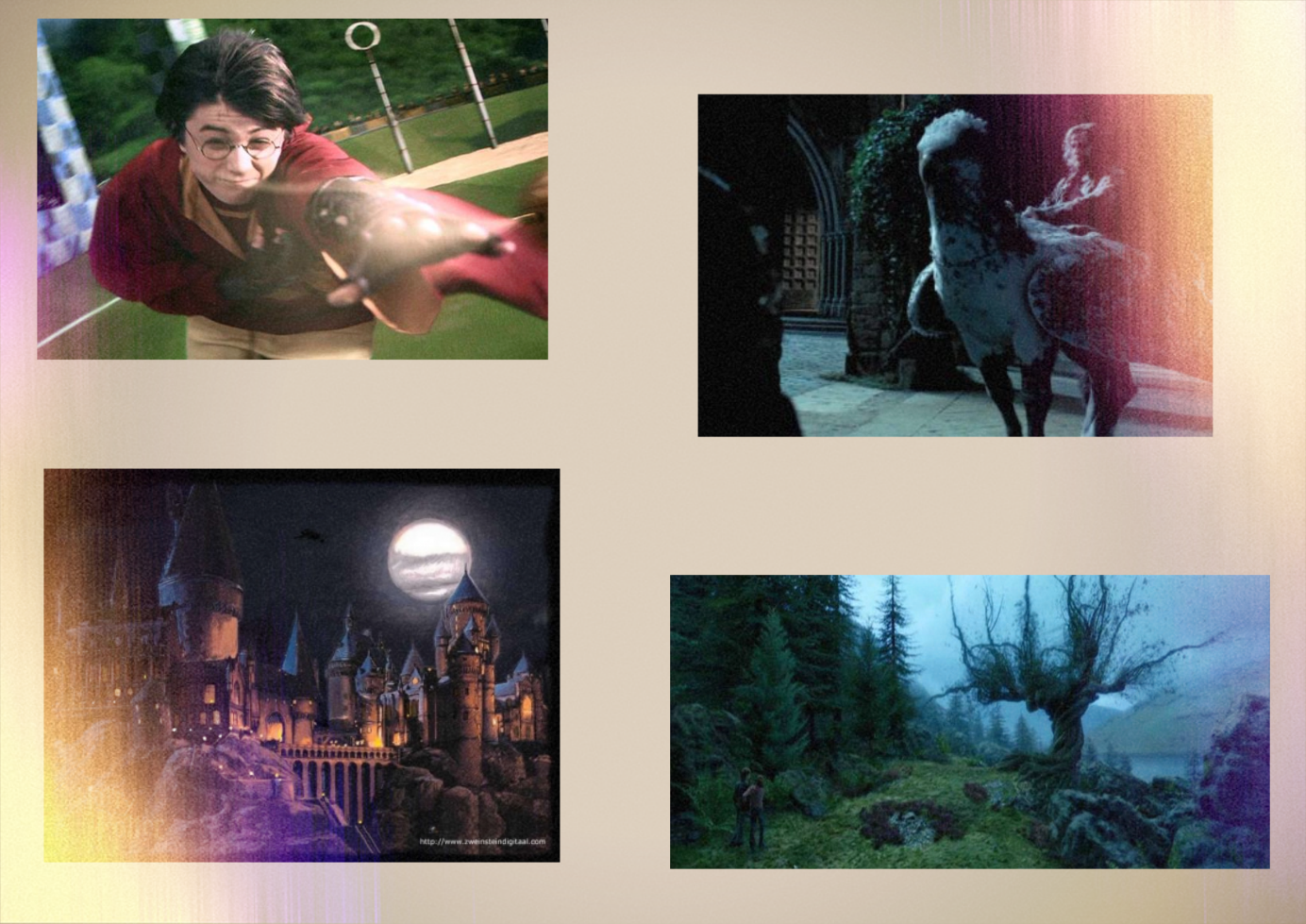 In de collage komen gebeurtenissen die in het boek en de film gebeuren voor:Links boven is tijdens zwerkbalLinks beneden is het Hogwarts kasteelRechts boven is het moment dat Sirius vertrekt op de hippogriefRechts onder is het moment dat Ron door de doorgang is gesleurd en dat Hermelien en Harry hem achterna willen gaanAfsluitingDit was het einde van mijn boekverslag